Аналитическая записка по результатам мониторинга организации системы наставничества в образовательных учреждениях Саянского района. (Саянский район, март 2021г.)С целью выявления уровня организации наставничества в образовательных учреждениях Саянского района, был запущен опросник «Мониторинг организации системы наставничества». О мониторинге.В данном мониторинге приняло участие 20 образовательных учреждений (13 школ, 7 детских садов, 1 учреждение  дополнительного образования). Мониторинг содержал ряд вопросов: Наличие системы работы по организации наставничества;Наличие нормативных документов;Формы наставничества;Мониторинг качества реализации наставничества;Проблемы и трудности при организации наставничества. На основании  мониторинга было выявлено состояния системы образования по внедрению методологии наставничества обучающихся и педагогов общеобразовательных организаций Саянского района. Итоги мониторинга.Наличие системы работы по организации наставничестваНа первый вопрос «Наличие системы работы в ОО по организации наставничества» - 80% (16 ОУ) ответили положительно. У  20% (4 ОУ) - нет системы наставничества (Агинская СОШ№1, Вознесенская СОШ, Орьевская СОШ, Нагорновский д/с). 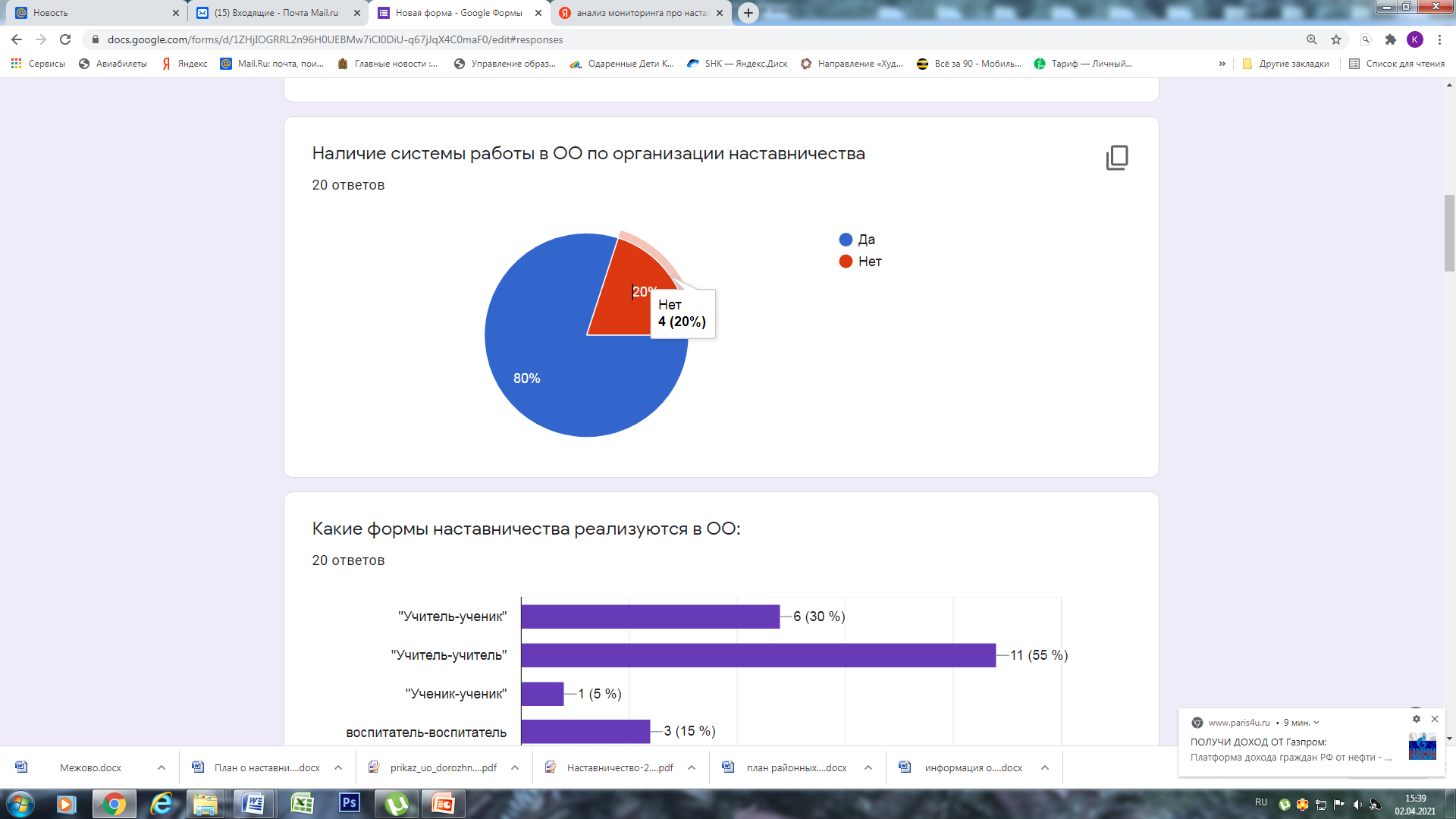 Наличие нормативных документов.В 12 образовательных организациях (60%) имеются нормативные документы по организации наставничества, а именно:- программа по организации наставничества;- положения о наставничестве обучающихся;- положения о педагогическом наставничестве;- планы работы;- приказы.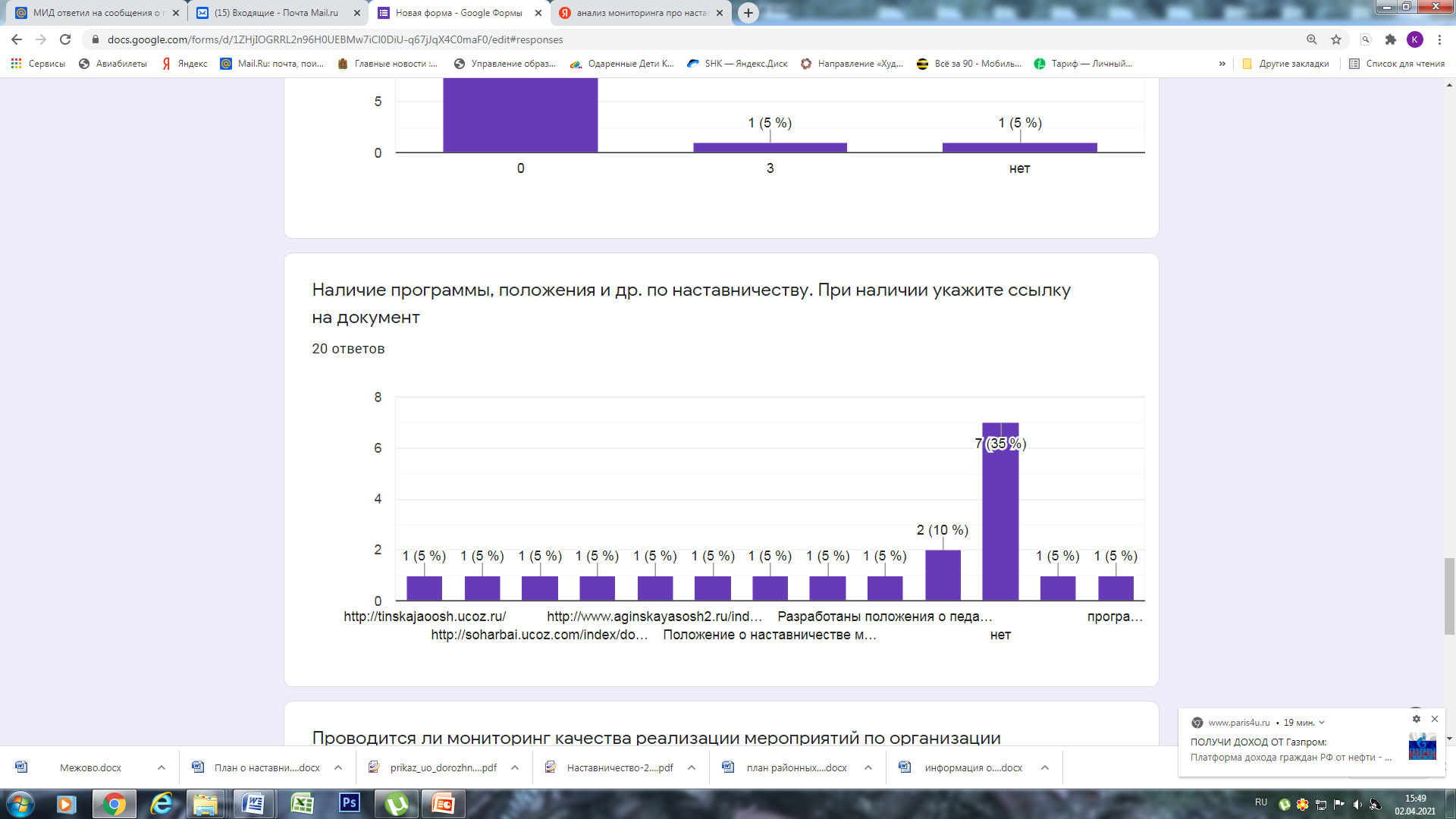 Формы наставничестваВ образовательных учреждениях района реализуются три формы наставничества по типу выбора наставника. (Учитель-учитель» - 75% «Учитель-ученик» - 30%, «Ученик-ученик» - 5%). 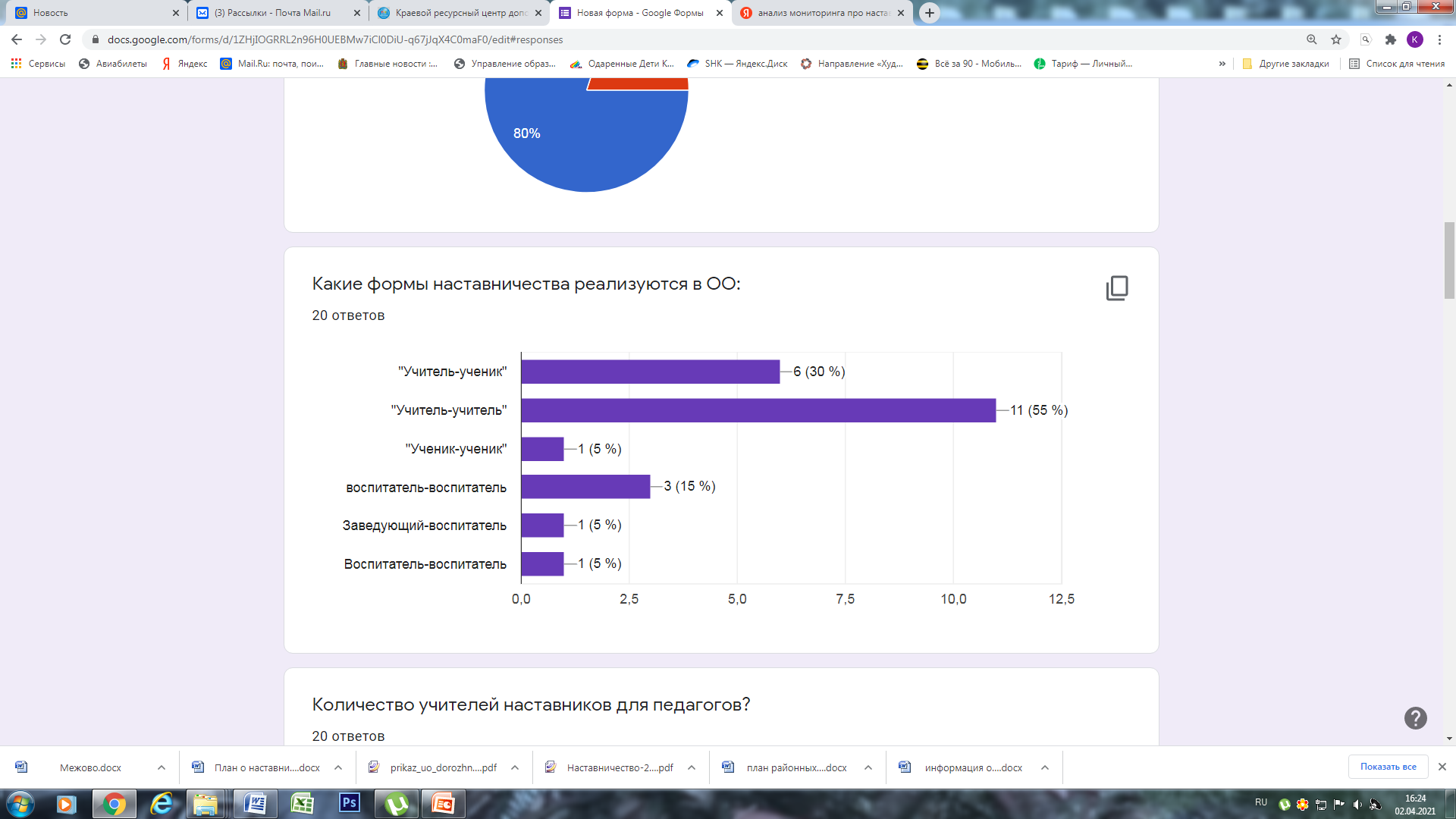 В основном преобладает форма наставничества «Учитель-учитель» («Воспитатель-воспитатель»). Ею охвачено 34 молодых педагога и 30 педагогов-наставников.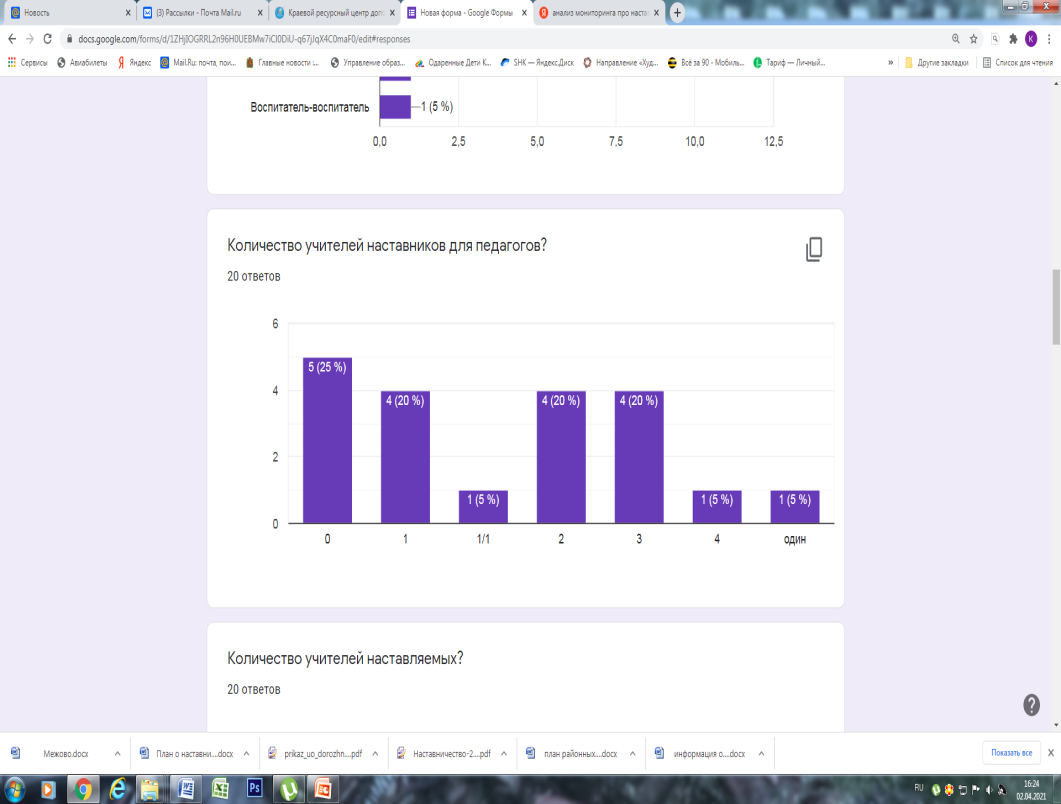 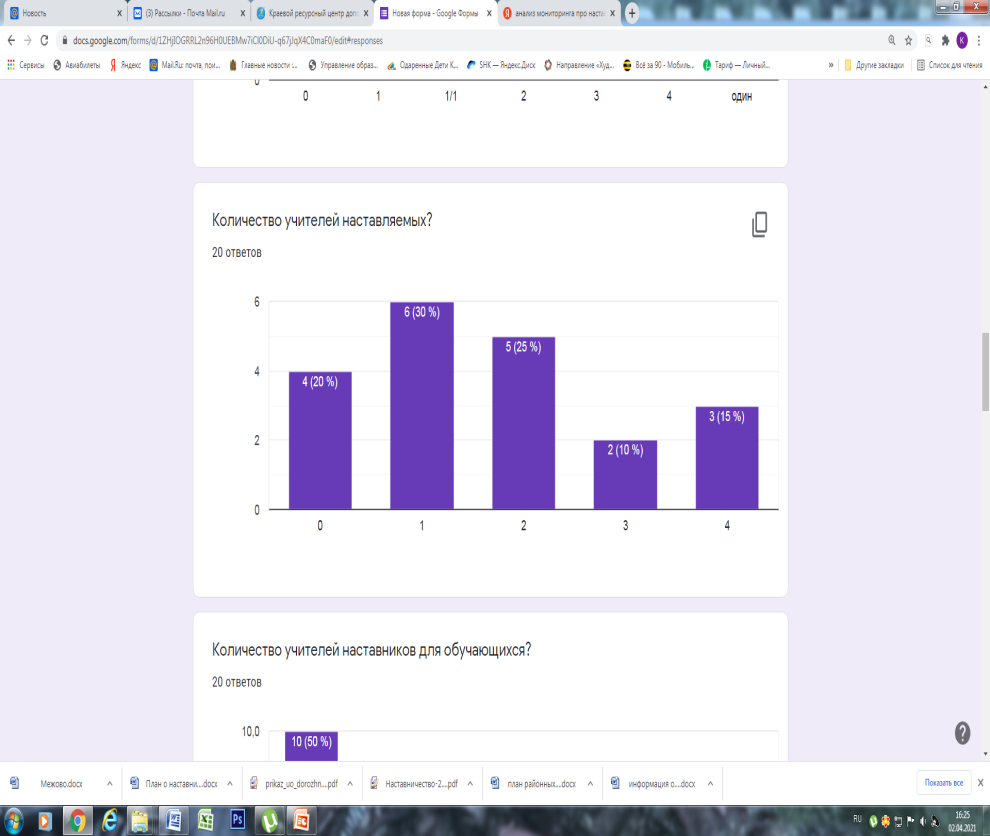 Формой наставничества по типу «Учитель-ученик», реализуется в 7 ОО. Данной формой охвачено 79 обучающихся. С ними работают 24 педагога-наставника.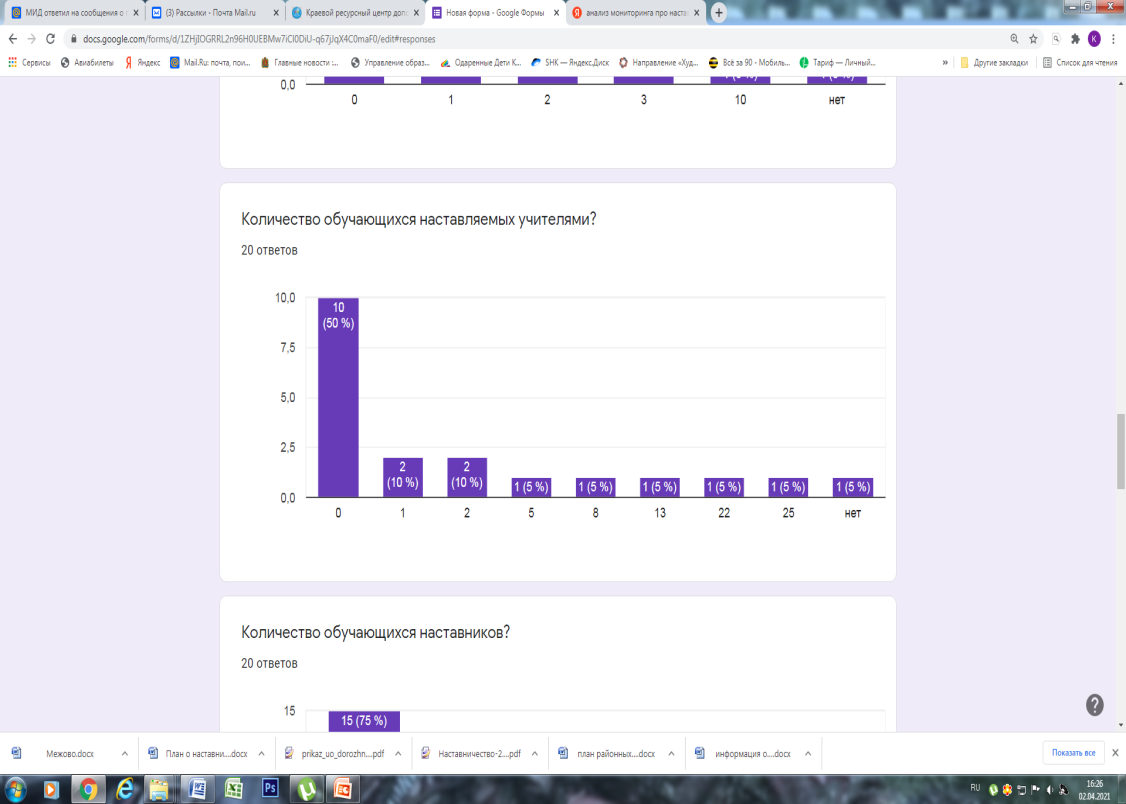 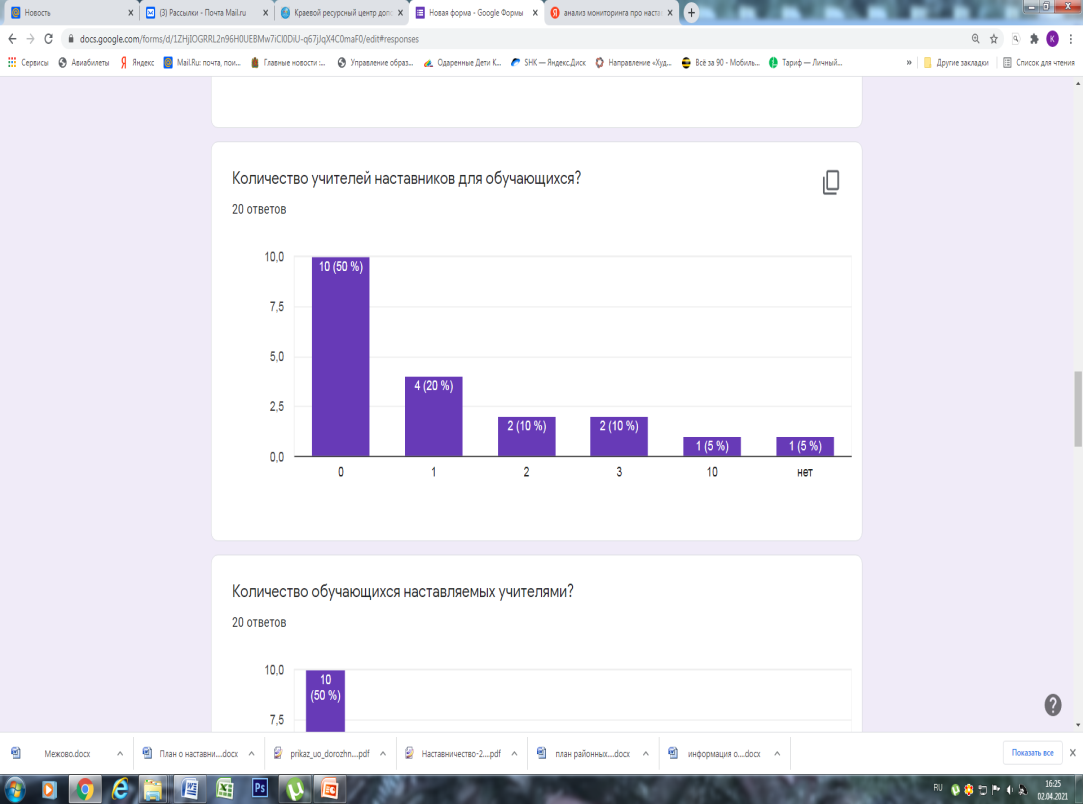 В форме наставничества «Ученик-ученик» охвачено 10 учащихся из них 7 наставников, а 3 наставляемых.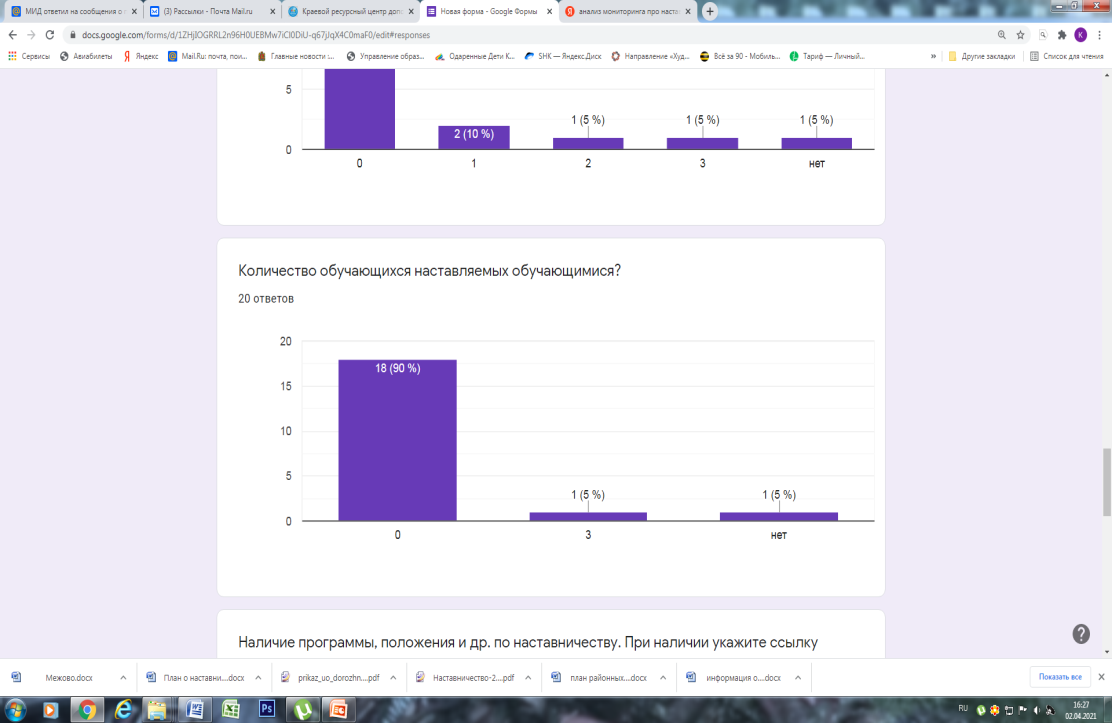 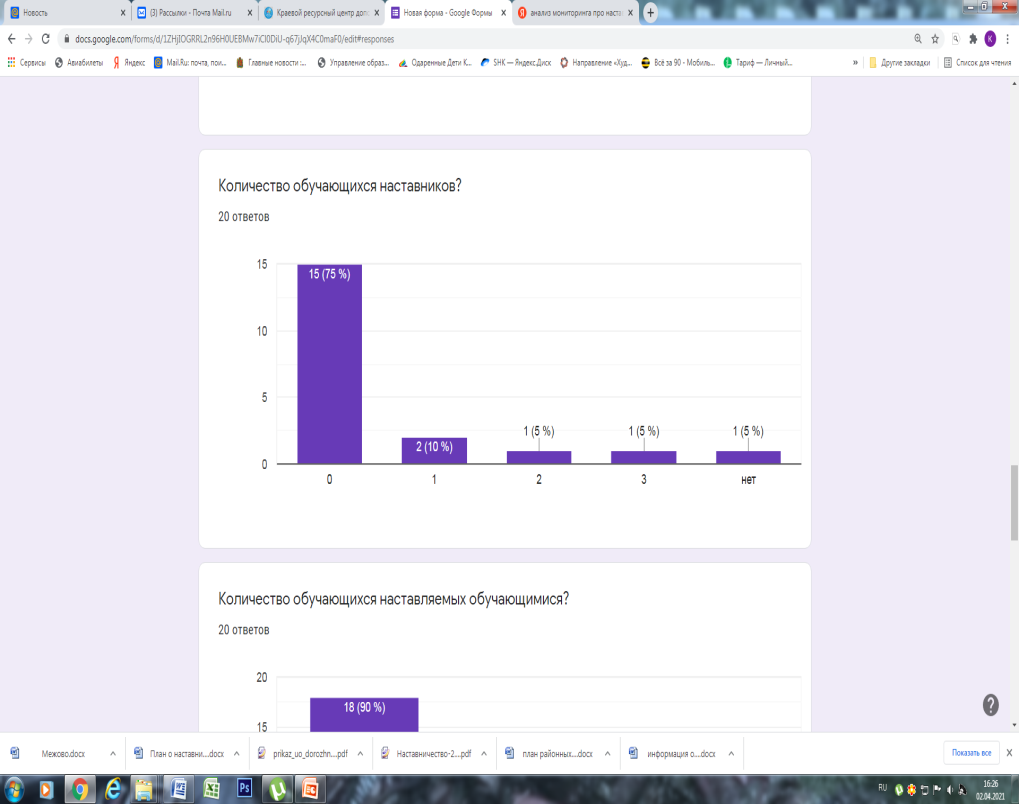 Мониторинг качества реализации наставничества.Практически больше половины образовательных организаций (55 %) не проводят мониторинг по качеству реализации наставничества.  45% - ответили положительно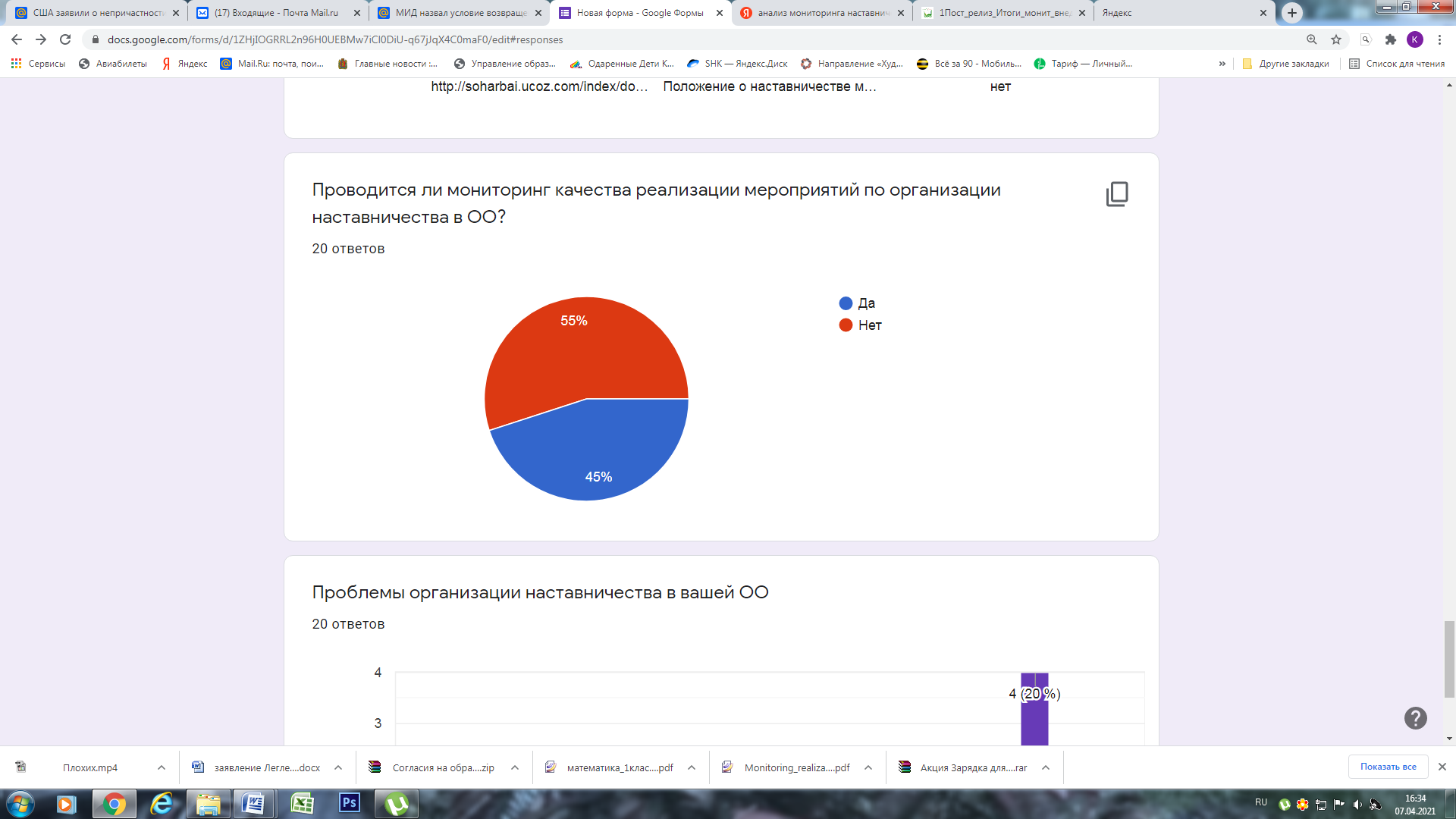 Проблемы и трудности при организации наставничества.Благодаря данному мониторингу был выявлен ряд проблем по организации наставничества в ОУ района:- низкий уровень желания учителей принимать участие в организации наставничества;- малая заинтересованность наставников;- большая нагрузка педагога;- заполнение отчетности;- недостаточно опыта и методических материалов по организации наставничества; - маленький коллектив;- отсутствует система работы в данном направлении.В целях дальнейшего развития системы работы по сопровождению и наставничеству обучающихся и педагогов общеобразовательных организаций в Саянском районе на основе внедрения методологии наставничества, необходимо обратить внимание на: − разработку нормативно-правовой базы муниципального уровня по внедрению разных форм и моделей сопровождения и наставничества обучающихся и педагогов; − совершенствование документационного сопровождения современных форм развития наставничества обучающихся и педагогов разных категорий; − развитие сообществ, сетевых и онлайн-форм поддержки и сопровождения обучающихся и педагогов.